                        Yealm Yacht Club      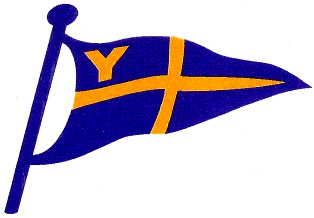 2021 Dinghy Race Entry, Registration and Storage Application Form(Please complete one for each boat and return to Debs Wiseman, debs.wiseman@live.co.uk )Declaration:I agree to pay all fees in advance (storage, harbour dues and race fees) prior to sailing with the YYC.I am aware and agree that the races will be governed by the current ISAF Racing Rules of Sailing, the Prescriptions of the National Authority when they apply, ORC Special Regulations, the Rules of each class concerned, the Sailing Instructions and any other applicable rules.If alterations likely to affect the handicap are made, I will notify the Rating Authority and Race Committee.Before Racing I will arrange adequate and suitable third-party Insurance to a minimum value of £3,000,000.I understand the race organisers shall not be liable for any loss, damage, personal injury or death howsoever caused to the owner/competitor, skipper or crew as a result of their taking part in the race or races.6.   Legal liability. By signing this entry form participants accept the following;That they are responsible for themselves, their crew and their boats whether afloat or ashore.Nothing done by the organisers will relieve participants of their responsibilities.By launching (or putting to sea) participants imply the suitability of their boat and the competence of their skipper and crew for the forecast weather conditions.The provision of safety craft does not relieve participants of their responsibilities.7.   I will ensure that all crew members understand and accept these conditions.FEES: By Bank Transfer to Yealm Yacht Club, Santander Sort Code 09-01-53, Account number 08765486 with your Surname and DS as payment reference.Name of DinghySail NumberMake/ClassPY NumberSkipperHull ColourWhere keptOwnerSigned (Parent or Guardian if under 18)DateSurnameForename(s)Address including PostcodeEmailTelephoneBlock Racing Fee for boats not stored at Club or Patch. (The Block Race entry fee does not cover RNLI passage race, Village Regatta or Wednesday Nights)Dinghies£28Cadets£20Annual Storage Fees for dinghies stored at YYC.On ground including block racing fee.In the rack including block racing fee. £78£60£70£55